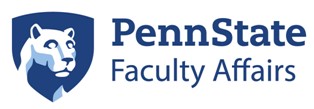 2023 NEW ADMINISTRATORS SEMINAR SERIESSession IIIFaculty Issues and ConcernsMonday, November 13, 20239:00 – 10:30 a.m.Agenda9:00 – 9:05 a.m.	Welcome and IntroductionsAnn Clements, Assistant Vice Provost for Faculty Affairs – Faculty Development9:05 – 10:25 a.m.	Faculty Issues and Concerns (Panel and Discussion)Suzanne Adair, Associate Vice President for the Office of Equal Opportunity and AccessLarry Catá Backer, Professor of Law and International Affairs, Penn State LawKathy Bieschke, Vice Provost for Faculty Affairs, Office of the Vice Provost for Faculty AffairsSarah Gentry, Associate General Counsel, Office of General CounselLisa Rose Marranzini, Assistant Vice President of Administration, Commonwealth Campuses10:25 – 10:30 a.m.	Closing RemarksAnn Clements, Assistant Vice Provost for Faculty Affairs – Faculty Development